	Tarih: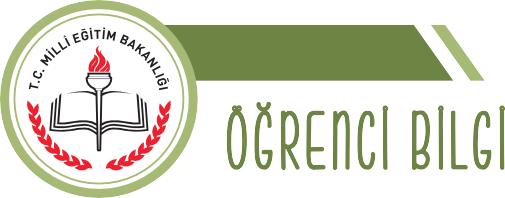 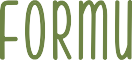 TEŞEKKÜR EDERİZÖĞRENCİ BİLGİSİÖĞRENCİ BİLGİSİAdınız Soyadınız:Cinsiyetiniz:Sınıfınız ve Numaranız:Doğum Yeri ve Doğum Tarihiniz:Kaç kardeşsiniz?Adresiniz:Sürekli bir hastalığınız var mı? Varsa nedir?Sürekli kullandığınız ilaç ve tıbbi cihaz var mı? Nedir?Ne yapmaktan hoşlanırsınız?Ders dışı faaliyetleriniz nelerdir?Kendinize ait teknolojik aletleriniz var mı?Varsa günde/haftada ne kadar süre kullanırsınız?Hala etkisi altında olduğunuz bir olay yaşadınız mı? Yaşamışsanız açıklayınız?VELİ BİLGİSİVELİ BİLGİSİAdı-Soyadı:Yakınlığı:Adı-Soyadı:Telefon Numarası:Eğitim Durumu:Mesleği:AnneBabaAdı SoyadıDoğum Yeri / Doğum TarihiÖz mü?Sağ mı?Engel durumu var mı?Eğitim DurumuMesleğiAİLE BİLGİSİAİLE BİLGİSİBirlikte( )     Boşanmış(  )       Ayrı(  )Boşanmış/Ayrı ise öğrenci kiminle yaşıyor? …………………………………………